Audiology fee schedule and policy*An approved return to work service provider means a provider approved by RTWSA to deliver specific recovery/return to work services (e.g. pre-injury employer, fit for work, restoration to the community and return to work assessment) in accordance with conditions set out in the Application for Approval as a South Australian Return to Work Service Provider.Audiology service and payment policyThe purpose of the services identified in this fee schedule and policy is to provide treatment that assists a worker in their recovery and (if applicable) supports them to stay at or return to work as soon as it is safe for them to do so. This fee schedule applies to all work injury claims, whether insured through ReturnToWorkSA or a self-insured employer.ReturnToWorkSA or the self-insurer will periodically review a worker’s treatment and services to ensure they remain reasonable for the work injury and are payable under the Return to Work Act 2014. In the development of this schedule and policy ReturnToWorkSA has given regard, where appropriate, to the standards and service expectations outlined in the Hearing Services Program Instrument 2023.Who can provide services to workersThe Insurer (ReturnToWorkSA or a self-insurer) will only pay for services by healthcare professionals who are: registered by ReturnToWorkSA to provide the services identified in this schedule. ReturnToWorkSA will register a service provider upon receipt of their initial invoice; anda ‘Full Member of Audiology Australia who holds a ‘Certificate of Clinical Practice’ issued by Audiology Australia OReither a Full/Ordinary or Fellow Member – Audiologist or Audiometrist of the Australian College of Audiology OReither a Full or Fellow Member Audiometrist of the Hearing Aid Audiometrist Society of Australia.How much the insurer will payThis fee schedule is published in the South Australian Government Gazette. Gazetted fees are the maximum fees chargeable, excluding GST. Where applicable, GST can be applied over and above the gazetted fee.ReturnToWorkSA or a self-insurer will pay the reasonable cost of services up to the maximum amount detailed in the ReturnToWorkSA fee schedule.ReturnToWorkSA’s expectations for the delivery of services to workersReturnToWorkSA expects that all providers of audiology services to workers as a part of the South Australian Return to Work scheme adhere to their registration requirements including relevant codes and guidelines in the application of their registration standards. For example, Audiology Australia’s Professional Practice Guide. Workers, as a part of the South Australian Return to Work scheme are free to choose their service provider and retain the right to change providers as needed. What the insurer will pay forReturnToWorkSA or a self-insurer will pay for:Audiology/Audiometry services where there is an accepted claim for the treatment of a work injury or conditionAudiology/Audiometry services and products that are reasonable and necessary and clinically justifiedReplacement of hearing devices where necessary, subject to prior written approval from the claims managerBinaural Hearing packages for demonstrated compensable hearing loss in both ears. What the insurer will not pay forReturnToWorkSA or a self-insurer will not pay for:Non-attendance or cancellation fees for treatment servicesServices invoiced in advance of the service deliveryAudiologist/Audiometrist travel timePre-payment for services and/or products that are not pre-approved  Products or services that have been funded by an existing government scheme, such as the Hearing Services Program Two monaural hearing packages within a 3 month period. If there is binaural hearing loss, the binaural fitting fee item must be used.Transparency of referralsReturnToWorkSA expects that all providers of audiology services to workers as a part of the South Australian Return to Work scheme are transparent in declaring any existing commercial arrangements between referral sources, including whether one business operates as a subsidiary of the other.  AssessmentAn assessment of the worker’s hearing requirements includes:  obtaining a clinical history, including:hearing loss developmentemployment history and work-related and non-work related noise exposure including duration and frequency relevant personal and family medical history diagnostic testing including, but not limited to (*denotes a mandatory test): Pure Tone audiometry (PTA) including both air and bone conduction audiometry*Age-appropriate speech tests*Otoacoustic emissions (OAEs)Transient evoked otacoustic emissions (TEOAEs)Distortion product otacoustic emissions (DPOAEs)Acoustic impedance tympanometryAuditory processing testsa brief written summary of the above including clinical justification for recommendations. Audiometric testing must be carried out in a suitably attenuated environment using an audiometer calibrated according to the references specified in AS IEC 60645-1:2002. Audiometric testing must be accompanied by the audiologist’s/audiometrist’s qualifications and a signed declaration that confirms the above conditions have been met, with the statement:  “The audiometric examination was carried out in a sound proof room according to Australian Standards using an Audiometer that has been calibrated within the last 12 months to ISO standards. I can confirm a noise free interval of at least 16 hours.”Monaural and Binaural FittingA Monaural fitting must include:The fitting of a single device that must:be suitable for the worker’s hearing loss, circumstances, and established goals, andbe appropriately programmed according to the workers hearing loss (based on hearing thresholds no more than 1 year old) and optimised according to their needs and preferences, andbe checked and modified for comfort,be manageable by the client or their carer after appropriate demonstration and instructions around appropriate use.At least 2 appointments, the fitting and a follow up.Follow-up reviews and appropriate fine tuning and education to ensure optimal outcomes for 1 year, 1 years’ supply of batteries (where applicable).Fitting Evidence should include: device details (serial numbers and device codes), anddevice programming specifications, anddocumentation that the device has been optimised for the worker’s needs, preferences and comfort.Binaural Hearing packages will only be provided for demonstrated compensable hearing loss in both ears. ReportsA standard report should include:hearing loss developmentemployment history and work-related and non-work related noise exposure including duration and frequency relevant personal and family medical historyoutcome of diagnostic testing.Rehabilitation and adjustmentIncludes the identification and support of the psychosocial impacts of hearing loss, as described in the Audiology Australia Professional Practice Guide December 2022, pages 115 to 118.Replacement of hearing devices The expected life of a hearing aid is 5 years.The suitability of the current hearing aid must be assessed and the audiologist/audiometrist must provide a Request for repair or a replacement hearing aid form to recommend the necessary cost, reasonably incurred, of the replacement hearing device that is suited to the worker’s circumstances. The Request for repair or a replacement hearing aid form must be completed with the worker and provided to the claims manager for consideration prior to approval. The following information must be included in the form provided to the claims manager: confirmation of the date of the assessment with the injured workerthe worker’s current hearing status and relevant clinical changes since the issue of the initial hearing aid(s)copies of tests or assessments performed the recommended replacement hearing aid and its suitability for the worker.After considering the above, the claims manager may give approval for a trial period with the recommended replacement aid (as applicable). The assessment fee item is to be used for this process.Early replacement of devicesA Request for repair or a replacement hearing aid form must be completed with the worker and provided to the claims manager for consideration prior to approval.A replacement of a hearing aid before 5 years has elapsed may be approved if:The worker has discussed the need for early replacement with the claims manager directly, andLoss or damage to the hearing aid has occurred which is not covered by a warranty/insurance policy.  The worker must complete Part B of the Request for a repair or replacement hearing aid form, or The current hearing device is unable be adjusted to meet the hearing requirements of the worker for their compensable hearing loss following an assessment and an updated audiogram being provided, andThe audiologist/audiometrist has supplied the required information listed under “replacement of hearing devices”. Hearing aid repairsThe Request for repair or a replacement hearing aid form must be completed with the worker and provided to claims manager for consideration prior to approval, outlining:The reason for repair and/or maintenanceEvidence that repair and/or maintenance is not covered by the manufacturer or supplier warranty The manufacturer’s invoice for the cost of the repairs and/or maintenance. Invoicing requirementsAll amounts listed in this fee schedule are exclusive of GST. If applicable, the insurer will pay to the provider an amount on account of the provider’s GST liability in addition to the GST exclusive fee. Suppliers should provide the insurer with a tax invoice where the amounts are subject to GST.Information required on an invoiceAll invoices are required to contain the following information to enable prompt and efficient payment:  provider detailsName Medicare provider number (if applicable) and/or ReturnToWorkSA provider number (if known) Practice and address details.invoice number and invoice dateAustralian Business Number (ABN)worker’s surname and given name(s)claim number (if known)employer name (if known)each service itemised separately in accordance with this fee schedule including:date of service and commencement timeservice item number and service description duration of service in hours/minutes rounded to the nearest 6 minutes for hourly rate services charge for the service total charge for invoiced items plus any GST that may be applicable.Bank account details for electronic funds transfer (EFT).serial numbers of hearing aids (inclusive of repairs/adjustments)Invoicing for services which have an hourly rate feeAll services must be charged as a single invoice transaction for the total accumulated time in providing the service. When payments will not be madePayments will not be made:On invoices that do not contain the above information, which may be returned to the provider for amendment.On ‘account rendered’ or statement invoices. Payment will be made, where appropriate, on an original invoice or duplicate/copy of the original.In advance of service provision, including all written reports.Where the worker’s claim has not been accepted. In this case the worker is responsible for payment.When to submit an invoiceInvoices are to be submitted within 4 weeks of service. Invoices received more than 6 months after date of service may not be paid unless exceptional circumstances exist.How to submit an invoiceInvoices sent via email is the preferred option in any of the following formats: word, PDF, and image files. Please email your invoice to the relevant address below. Gallagher Bassett: invoices@gb.rtwsa.comEML: accounts@eml.rtwsa.comEnAble: EnAble@rtwsa.com What are our payment termsThe Return to Work scheme has 30 day payment terms which is mandated and cannot be amended. Please do not send multiple copies of the original invoice if your payment terms are less than 30 days. Outstanding paymentsPlease contact the relevant claims agent, ReturnToWorkSA’s EnABLE Unit or self-insured employer if the claim has been accepted and the payment is outstanding.GSTFor all GST-related queries, please contact the Australian Taxation Office or your tax advisor.Changes to provider detailsFor changes to provider details, such as ABN, change of address or electronic funds transfer details, please complete the Provider registration form available on our website. Once complete email to prov.main@rtwsa.com. For any queries relating to this form, please contact ReturnToWorkSA on 13 18 55.Useful contactsClaims agentsAll work injury claims (that are not self-insured or a severe traumatic injury) are managed by Employers Mutual or Gallagher Bassett. To identify which claims agent is managing a worker’s claim, refer to the ‘Claims agent lookup’ function on our website at www.rtwsa.com.EMLPhone: 	(08) 8127 1100 or free call 1300 365 105
Postal address: 	GPO Box 2575, Adelaide SA 5001Online:	www.eml.com.auGallagher Bassett Services Pty LtdPhone: 	(08) 8177 8450 or free call 1800 664 079 
Postal address:	GPO Box 1772, Adelaide SA 5001Online:	www.gallagherbassett.com.auReturnToWorkSA EnABLE UnitFor claims relating to severe traumatic injuries, please contact this unit directly.Phone: 	13 18 55
Postal address:	GPO Box 2668, Adelaide SA 5001Self-insured employersFor matters relating to self-insured claims, please contact the employer directly.Request for repair or replacement of a hearing aidThe expected life of a hearing aid is 5 years. Complete this form and return to the claims manager when requesting repair or replacement of a hearing aid. The assessment fee item is to be used for a replacement hearing aid.Workers may, if required, be provided with replacement of supplied hearing aid(s) where the supplied hearing aid:has been lost or damaged and is not covered by warranty or other insurance, orthe current hearing device is unable to be adjusted to meet the hearing requirements of the worker for their compensable hearing loss following an assessment and updated audiogram being providedThis form does not need to be completed for new claims or for claims for further hearing loss. Note: Parts A and B of the form are to be completed and signed by the worker. Approval can only be considered if part B has been completed and signed by the worker.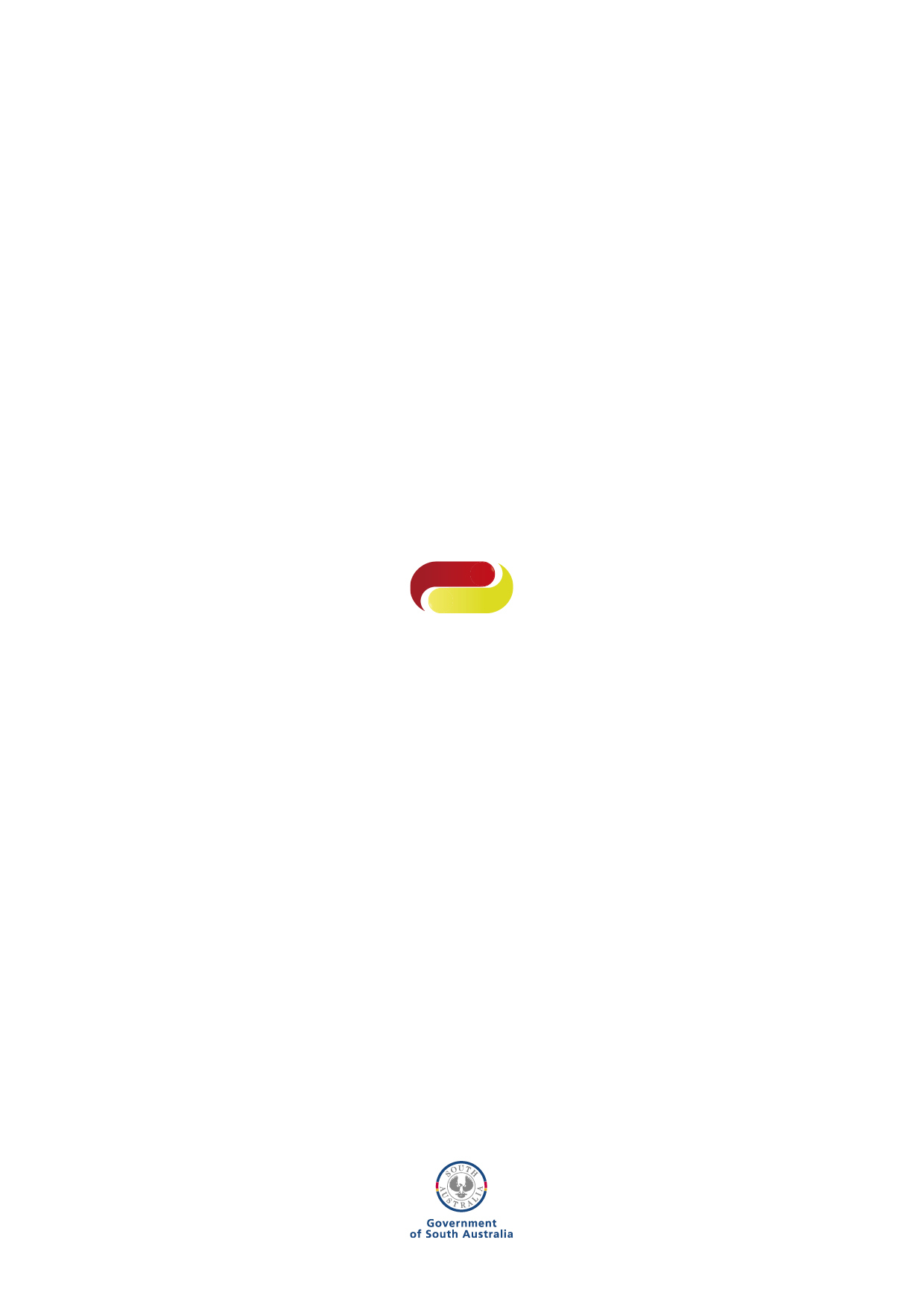 Fee scheduleFee scheduleEffective 01 July 2024Effective 01 July 2024Item no.Service descriptionService descriptionMax fee (ex GST)AU101AssessmentAssessment: An assessment determines the worker’s hearing requirements and independence level as a result of their work injury. This includes obtaining a clinical history, diagnostic testing including appropriately masked air and bone conduction audiometry, collaborative rehabilitative goal setting, reasonable cost effective recommendations, clinical justification and a brief written summary to the claims manager inclusive of the above. The Audiologist/Audiometrist must refer the worker to another clinician if the patient presents with issues outside of their scope of practice.AssessmentAssessment: An assessment determines the worker’s hearing requirements and independence level as a result of their work injury. This includes obtaining a clinical history, diagnostic testing including appropriately masked air and bone conduction audiometry, collaborative rehabilitative goal setting, reasonable cost effective recommendations, clinical justification and a brief written summary to the claims manager inclusive of the above. The Audiologist/Audiometrist must refer the worker to another clinician if the patient presents with issues outside of their scope of practice.Audiologist: $226.70 flat fee Audiometrist: $203.50 flat feeAU102Monaural FittingMonaural Fitting: Inclusive of the supply and fitting of the hearing aid, instructions around appropriate use of the hearing aid, use of relevant outcome measures (such as the Client Oriented Scale of Improvement as an example), subsequent follow-up reviews to ensure optimal recovery and transition following the audiological intervention for 1 year and 1 year supply of batteries (where applicable). Hearing aid specifications and details (serial numbers and device codes) and completed outcome measures must be provided to the claims manager. Monaural FittingMonaural Fitting: Inclusive of the supply and fitting of the hearing aid, instructions around appropriate use of the hearing aid, use of relevant outcome measures (such as the Client Oriented Scale of Improvement as an example), subsequent follow-up reviews to ensure optimal recovery and transition following the audiological intervention for 1 year and 1 year supply of batteries (where applicable). Hearing aid specifications and details (serial numbers and device codes) and completed outcome measures must be provided to the claims manager. $831.70 flat fee AU103Binaural FittingBinaural Fitting: Inclusive of the supply and fitting of the hearing aid, instructions around appropriate use of the hearing aid, use of relevant outcome measures (such as the Client Oriented Scale of Improvement as an example), subsequent follow-up reviews to ensure optimal recovery and transition following the audiological intervention for 1 year and 1 year supply of batteries (where applicable). Binaural Hearing packages will only be provided for demonstrated compensable hearing loss in both ears. Hearing aid specifications and details (serial numbers and device codes) and completed outcome measures must be provided to the claims manager.Binaural FittingBinaural Fitting: Inclusive of the supply and fitting of the hearing aid, instructions around appropriate use of the hearing aid, use of relevant outcome measures (such as the Client Oriented Scale of Improvement as an example), subsequent follow-up reviews to ensure optimal recovery and transition following the audiological intervention for 1 year and 1 year supply of batteries (where applicable). Binaural Hearing packages will only be provided for demonstrated compensable hearing loss in both ears. Hearing aid specifications and details (serial numbers and device codes) and completed outcome measures must be provided to the claims manager.$1220.80 flat fee AU201Hearing AidHearing Aid: The worker is assigned the appropriate hearing aid depending upon the clinical need determined through audiogram findings, lifestyle and dexterity of the worker. The fee shall be the provider specific wholesale price of hearing aid + 5% mark-up to the maximum specified in the fee schedule. Hearing AidHearing Aid: The worker is assigned the appropriate hearing aid depending upon the clinical need determined through audiogram findings, lifestyle and dexterity of the worker. The fee shall be the provider specific wholesale price of hearing aid + 5% mark-up to the maximum specified in the fee schedule. $2020.00 maximum AU206Hearing AidRechargeable Hearing Aid: The worker is assigned the appropriate hearing aid depending upon the clinical need determined through audiogram findings, lifestyle and dexterity. The fee shall be the provider specific wholesale price of hearing aid + 5% mark-up to the maximum specified in the fee schedule.Hearing AidRechargeable Hearing Aid: The worker is assigned the appropriate hearing aid depending upon the clinical need determined through audiogram findings, lifestyle and dexterity. The fee shall be the provider specific wholesale price of hearing aid + 5% mark-up to the maximum specified in the fee schedule.$2020.00 maximum AU104Rehabilitation and adjustmentRehabilitation and adjustment: The monaural or binaural initial package fee covers rehabilitation and adjustment for 1 year following the initial fitting. Following this period, audiological services may be provided for hearing aid adjustment or rehabilitation to ensure optimal recovery and transition following the previous intervention. Only applicable 1 year after the fitting of a hearing device for a maximum of up to 6 hours of service during the life of the hearing aid, a brief summary of rehabilitation/adjustment to be provided to the claims manager and each service to be rounded to the nearest 6 minutes.Rehabilitation and adjustmentRehabilitation and adjustment: The monaural or binaural initial package fee covers rehabilitation and adjustment for 1 year following the initial fitting. Following this period, audiological services may be provided for hearing aid adjustment or rehabilitation to ensure optimal recovery and transition following the previous intervention. Only applicable 1 year after the fitting of a hearing device for a maximum of up to 6 hours of service during the life of the hearing aid, a brief summary of rehabilitation/adjustment to be provided to the claims manager and each service to be rounded to the nearest 6 minutes.Audiologist: $226.70 per hourAudiometrist: $203.50 per hourMax 6 hoursAU203Hearing aid repairsHearing aid repairs: The claims manager will only consider payments for the repair and maintenance of hearing aids/devices as a result of normal wear and tear, that are not covered by the manufacturer or supplier warranty and following receipt of the request for repair or a replacement device form and the manufacturer’s quote for the repairs.Hearing aid repairsHearing aid repairs: The claims manager will only consider payments for the repair and maintenance of hearing aids/devices as a result of normal wear and tear, that are not covered by the manufacturer or supplier warranty and following receipt of the request for repair or a replacement device form and the manufacturer’s quote for the repairs.  Reasonable costAU204BatteriesBatteries: The monaural or binaural package fee includes a 1 year supply of batteries.  Only applicable 1 year after the fitting of a hearing device. Fee is per hearing device/year. BatteriesBatteries: The monaural or binaural package fee includes a 1 year supply of batteries.  Only applicable 1 year after the fitting of a hearing device. Fee is per hearing device/year. $101.00 maximum AU202Hearing aid accessoriesHearing aid accessories: Hearing aid accessories will only be paid for if they will enhance function, recovery and/or return to work. Prior approval must be obtained from the claims manager.Hearing aid accessoriesHearing aid accessories: Hearing aid accessories will only be paid for if they will enhance function, recovery and/or return to work. Prior approval must be obtained from the claims manager.  Reasonable costAU105ReportStandard report: A standard report can only be requested by the claims manager, and should be provided within 10 days of the request.  The report should be based on the provider’s notes/assessments carried out and would not usually require consultation with the patient.ReportStandard report: A standard report can only be requested by the claims manager, and should be provided within 10 days of the request.  The report should be based on the provider’s notes/assessments carried out and would not usually require consultation with the patient.Audiologist: $226.70 flat fee Audiometrist: $203.50 flat feeAUTE2Telehealth Monaural FittingTelehealth Monaural supply, fitting and subsequent follow up for 1 year. This fee is inclusive of supply and fitting of a like-for-like, pre-programmed, hearing aid when: the existing device has been lost or damaged and is not covered by warranty or insurance, or 5 years has elapsed and the workers hearing needs have not changed. Includes 1 year of subsequent follow-up reviews and 1 years’ supply of batteries. If a like-for-like device cannot be provided or is not suitable, this fee item cannot be charged and telehealth is not suitable. Claims manager approval is required prior to conducting telehealth services. Hearing aid specifications and details (serial numbers and device codes) and completed outcome measures must be provided to the claims manager.Telehealth Monaural FittingTelehealth Monaural supply, fitting and subsequent follow up for 1 year. This fee is inclusive of supply and fitting of a like-for-like, pre-programmed, hearing aid when: the existing device has been lost or damaged and is not covered by warranty or insurance, or 5 years has elapsed and the workers hearing needs have not changed. Includes 1 year of subsequent follow-up reviews and 1 years’ supply of batteries. If a like-for-like device cannot be provided or is not suitable, this fee item cannot be charged and telehealth is not suitable. Claims manager approval is required prior to conducting telehealth services. Hearing aid specifications and details (serial numbers and device codes) and completed outcome measures must be provided to the claims manager.$831.70 flat fee AUTE3Telehealth Binaural FittingTelehealth Binaural supply, fitting and subsequent follow up for 1 year. This fee is inclusive of supply and fitting of a like-for-like, pre-programmed, hearing aid when: the existing device has been lost or damaged and is not covered by warranty or insurance, or 5 years has elapsed and the workers hearing needs have not changed. Includes 1 year of subsequent follow-up reviews and 1 years’ supply of batteries. If a like-for-like device cannot be provided or is not suitable, this fee item cannot be charged and telehealth is not suitable. Binuaral hearing packages can only be provided for demonstrated compensable hearing loss in both ears. Claims manager approval is required prior to conducting telehealth services. Hearing aid specifications and details (serial numbers and device codes) and completed outcome measures must be provided to the claims manager.  Telehealth Binaural FittingTelehealth Binaural supply, fitting and subsequent follow up for 1 year. This fee is inclusive of supply and fitting of a like-for-like, pre-programmed, hearing aid when: the existing device has been lost or damaged and is not covered by warranty or insurance, or 5 years has elapsed and the workers hearing needs have not changed. Includes 1 year of subsequent follow-up reviews and 1 years’ supply of batteries. If a like-for-like device cannot be provided or is not suitable, this fee item cannot be charged and telehealth is not suitable. Binuaral hearing packages can only be provided for demonstrated compensable hearing loss in both ears. Claims manager approval is required prior to conducting telehealth services. Hearing aid specifications and details (serial numbers and device codes) and completed outcome measures must be provided to the claims manager.  $1220.80 flat fee AUTE4Telehealth rehabilitation and adjustmentTelehealth rehabilitation and adjustment: The telehealth monaural or binaural initial package fee covers rehabilitation and adjustment for 1 year following the initial fitting. Following this period, telehealth audiological services may be provided for hearing aid adjustment or rehabilitation to ensure optimal recovery and transition following the previous intervention. Claims manager approval is required prior to conducting telehealth services. Only applicable 1 year after the fitting of a hearing device for a maximum of up to 6 hours of service during the life of the hearing aid, a brief summary of rehabilitation/adjustment to be provided to the case manager and each service to be rounded to the nearest 6 minutes.Telehealth rehabilitation and adjustmentTelehealth rehabilitation and adjustment: The telehealth monaural or binaural initial package fee covers rehabilitation and adjustment for 1 year following the initial fitting. Following this period, telehealth audiological services may be provided for hearing aid adjustment or rehabilitation to ensure optimal recovery and transition following the previous intervention. Claims manager approval is required prior to conducting telehealth services. Only applicable 1 year after the fitting of a hearing device for a maximum of up to 6 hours of service during the life of the hearing aid, a brief summary of rehabilitation/adjustment to be provided to the case manager and each service to be rounded to the nearest 6 minutes.Audiologist: $226.70 per hour Audiometrist: $203.50 per hourMax 1 hourPart A: Personal and claim detailsNameClaim numberAddressPhone numberPart B:To be completed by the workerI require   hearing aid because (tick whichever applies):I require   hearing aid because (tick whichever applies):my hearing aid has been lost and is not covered by warranty or other insurancemy hearing aid is damaged and is not covered by warranty or other insurancemy hearing aid is no longer functioning and is not covered by warranty or other insuranceI can no longer communicate effectively or use the current hearing aidSignature Signature I acknowledge that it is an offence against the Return to Work Act 2014 to make a statement that is false or misleading. The information I have provided is true and not misleading. DatePart C:To be completed by the Audiologist/AudiometristDate of assessment For a replacement device, attach copies of:For a replacement device, attach copies of:The worker’s current hearing status and relevant clinical changes since the issue of the initial hearing aid(s)Tests or assessments performed, including an updated audiogramThe recommended replacement hearing aid and its suitability for the workerFor repairs, attach copies of: For repairs, attach copies of: The reason for the repair and/or maintenanceThe manufacturer’s quote for the cost of the repairs and/or maintenanceNameSignature Date